Sosiaali- ja terveysalan perustutkinto,Perustason ensihoitajaAkuuttihoitotyössä toimiminen  35osp
Voimassa 10.10.2018 alkaen.Opiskelijan osaamisvaatimuksetTämä tutkinnon osa (Akuuttihoitotyössä toimiminen ) on perustason ensihoidon ensimmäinen osaamisalan opintokokonaisuus. Opiskelijat ovat jo suorittaneet perusopintojen Terveyden, turvallisuuden ja hyvinnoinnin edistäminen (25osp) ja  Toimintakyvyn ylläpitäminen ja edistäminen (30osp) opintokokonaisuudet, nämä  sisältävät hoitamiseen liittyviä perusasioita.ArviointiArviointiasteikko on kokonaisuutena seuraava:Hylätty, Tyydyttävä T1, Tyydyttävä T2, Hyvä 3, Hyvä H4 ja Kiitettävä K5Arviointiasteikko rakentuu yleisellä tasolla seuraavasti:Tyydyttävän tason (T1-T2) opiskelija osaa toimia eri osa-alueilla, mutta vaatii jatkuvaa ohjausta ja neuvontaa. Hyvän tason (H3-H4) opiskelija osaa toimia eri osa-alueilla itsenäisesti ja joustavasti. Kiitettävän tason (K5) opiskelija osaa toimia itsenäisesti sekä osaa perustella toimintansa monipuolisesti. Tarkempi arviointikriteeristö on löydettävissä seuraavan linkin alta:https://eperusteet.opintopolku.fi/#/fi/esitys/1135885/ops/tutkinnonosat/1229502Seuraavat asiakokonaisuudet toimivat arvioinnin perusteluina.Miten opiskelija selviytyy seuraavista tehtävistä:työskentelee sosiaali- ja terveysalan säädösten, toimintaperiaatteiden, arvojen ja eettisten ohjeiden mukaan, niitä akuuttihoitotyöhön soveltaenymmärtää akuuttihoidossa olevan potilaan hoitoprosessin suunnittelee työtään ja tekee yhteistyötä moniammatillisen työyhteisön kanssa ja tietää eri henkilöstöryhmien tehtävät ja vastuualueetsuunnitella, toteuttaa ja arvioida asiakkaan hoitoa akuuttihoidossa sekä tiedottaa asiakkaan hoidostatoimia vuorovaikutuksessa asiakkaan ja hänen lähiverkostonsa kanssakäyttää ensihoidon työmenetelmiä, -välineitä ja materiaalejaylläpitää ja edistää turvallisuutta, työkykyään ja työhyvinvointiaan ensihoidossaarvioida ja kehittää toimintaansa, pystyy vastaanottamaan ohjausta ja palautetta ja tunnistaa omat heikkoutensa ja vahvuutensaOPISKELIJAN OMAT TAVOITTEET JAKSOLLE:OPISKELIJAN OMA ARVIOINTI OPPIMISESTAAN JA TAVOITTEIDEN SAAVUTTAMISESTA:OHJAAJAN ARVIO TAVOITTEIDEN SAAVUTTAMISESTA (PERUSTELUT ARVOSANALLE)Opiskelijalla on 14vrk aikaa pyytää kirjallisesti arvioinnin tarkistamista ohjaavalta opettajalta.Paikka ja aika________________________Allekirjoitukset:Opiskelija (tiedoksi saaneena)                   Työpaikkaohjaaja                         Opettaja____________________	________________	       ___________________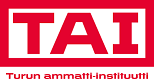 NÄYTÖN ARVIOINTILOMAKE, yhteenvetosivu  Perustason ensihoitaja
TUTKINNON OSA: Akuuttihoitotyössä toimiminen 35ospNÄYTÖN ARVIOINTILOMAKE, yhteenvetosivu  Perustason ensihoitaja
TUTKINNON OSA: Akuuttihoitotyössä toimiminen 35ospOpiskelija ja ryhmätunnus:   Opiskelija ja ryhmätunnus:   Opiskelija ja ryhmätunnus:   Rikostaustaote tarkistettu / opettaja:
Työskenneltäessa alle 18v. kanssa.Rikostaustaote tarkistettu / opettaja:
Työskenneltäessa alle 18v. kanssa.Työssäoppiminen hyväksytty / työpaikkaohjaaja:Näyttöpaikka:Näyttöpaikka:Näyttöpaikka:Näytön ajankohta:Näytön ajankohta:Näytön ajankohta:Työpaikkaohjaaja:Työpaikkaohjaaja:Työpaikkaohjaaja:Opettaja:Opettaja:Opettaja:HYL.12345NÄYTÖN ARVOSANA